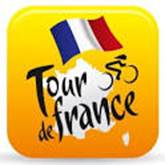 Wat een belevenis………… Ja, beste Tourspel van West-Brabant deelnemers: “Wat een belevenis”. Naar de Tour De France gaan kijken en dan een paar van zulke etappes zien………., wat was het potverdorie gaaf. En Felix zal niet in superlatieven gaan praten want dan kantie een paginavol schrijven.Het waren afgelopen dagen 2 bijzonder intensieve dagen; dat gelooft waarschijnlijk niemand gene ene klote van, maar Felix geeft het jullie te doen. Autootje onderaan de Alpe d’Huez wegzetten en dan te voet naar boven. Tenminste boven……………………Felix en Garçonneke zijn tot aan bocht 4 gelopen, en daar stonden 3 WVV’67-ers (voor degenen die niet weet wat dat is, dat is de voetbalclub van Woensdrecht) ons op te wachten.Daarover in het weekend meer, want Felix heeft nu nogal wat tijddruk………………………. Maar naar bocht 4 lopen wil zeggen dat we 17 bochten hebben overwonnen en met 2 zware (koel)tassen, die van Garçonneke expres een bietje zwaarder natuurlijk, maar ja die gast is 24 en Felix op een haar na 53……, dan kanta wel natuurlijk………………… 17 bochten wil zeggen dat we toch 9,9 kilometer naar boven zijn gelopen. Nou lijkt 9,9 niks, maar we geven het jullie te doen, want ook voor ons gold:  stijginspercentage is 8,1% gemiddeld……, maar we klagen niet: We did it!!!En eerlijk is eerlijk; Felix vond het fantastisch om met zoonlief Garçonneke te doen. Wa hebben we weer plezier gehad!!!!Ook vandaag slaan we weer de reacties uit het peloton over, da’s voor later…De uitslag van etappe 12:Wat zijn er weer veelpunten gescoord…………, poeh heej, niet normaal. Meldde Roger Withagen gisteren op de app al om 21.27 uur, Felix en Garçonneke zaten toen nog in de auto van de Alpe d’Huez naar het hotel…., “even een serieuze mededeling: 171 puntjes vandaag, wie heeft er meer….?” En dan met zo’n smiley erachter die zijn tong uitsteekt…….Toen werd het bingo: 153 tekende Stan –zeun van de Farmer- Hoogerwerf op. Nick –magic- Orlando natuurlijk: 172. Jan Schurbiers: 173 en René –Briekske- van den Bogaert: 174.René geeft nog wel last te hebben van Discalculie, want het kan ook 147 zijn……, of 741 roept de andere  (Perry – wat een sposor is dat toch-  Clarijs)…….Maar nu dan de verlossing: René had er inderdaad 174. Knap man!!! Maar die had hij niet alleen. Ook de broers van Hoven; nog niet echt aan de deur horen rammelen, maar nu dan toch loskomend, scoorden 174 punten. En daarmee delen jullie plaats 2 en 3; dus de man € 1,50.Want 174 is veul, jil veul, maar nog niet de meesten.De meeste punten waren gisteren voor Ellen Roedelof. Ellen scoorde maar liefst 185 punten…… Daar steket ze aardig de ogen mee uit bij mede managementleden van het UWV: Niek Iversen en Wim Erkelens…………….., en ook wel een beetje van Dick Rombout natuurlijk………. daar kun je mee op kantoor komen Ellepel………….Maar die 3 euro, die pakken ze niet meer af, die zijn voor jou!!En deze keer draaien we de stand een keertje om zodat Wim Erkelens ook een keertje bovenaan staat:Het totaaloverzicht van de punen in Etappe 12:De Stand in het Algemeen Klassement ná Etappe 11:En wat levert dat op in de tussenstand van het Algemeen Klassement………..Wilfred Luijckx, die nog gevraagd had of Felix gisteren een duwke wilde geven aan Steven Krujswijk, behoudt de leiding. En ook de nummer 2 van eergisteren is de nummer 2 van gisteren: Frank Dingemans. De riante voorsprong van 40 punten zag Wilfred met 28 zakken tot 12. Lekker spannend dus!!!Kees van Tiggelen, die eergisteren nog gedeeld 2e stond, die verliest nu toch el wat tereein. Kees zak af naar plaats 6. Sjaak van den Berg neemt plaats op het podium na 12 etappes.De tussenstand:Gesponsorde prijzen.Er waren deze week ook gesponsorde prijzen te winnen, maar daarover komt Felix in het weekend bij jullie terug. Geen tijd voor nu…………………….We gaan snel door naar………………….De etappe van vandaag:Vandaag is de laatste dag dat Felix en Garçonneke in Frankrijk vertoeven. De renners gana de  alpen uit en vertrekken in Bourg d’Oisans wat aan de voet van Alpe d’Huez ligtWe laten Alpe d’Huez  rechts liggen en koersen via Grenoble naar Valence. Daar ligt dan weer eens een kans voor de sprinters, maar hoeveel zijn er dat nog na de afgelopen 2 dagen…….?? In deze etappe doemt na 29 kilometer een berg van 3e categorie op en bij kilometer 109 nog eentje van 4e categorie.We koersen dan op Valence af wat nog  60 kilometer trappen is naar de streep, maar dat is wel zo goed als vlak.  Rond kwart voor 12 begint de reclamekaravan te rijden. 2 uur later de renners. Het zal rond half 6 zijn als de renners de streep in Valence zien liggen.À demain, maar dat zal dan niet zo heel vroeg zijn, maar dat is ff niet anders………………, dan het Tourjournaal weer van Hollandse bodem.Felix gaat nu nog ff proberen te pitten, hij mag tot 8 uur blijven liggen……………….., en dat kantie zo goed…….. 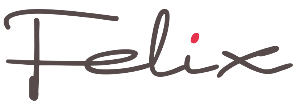 NaamPunten    in Et. 12100Wim Erkelens6899Michael de Raaff7498Arjan Buijsen9097John van der Poel9396Peter Adriaansen9695Corné Lodiers9694Martine vd Nieuwenhuijzen9893Niels Adriaansen10092Martin Tijsma10191Paulien Klaassen10490Mark Almekinders10589Niek Iversen10688Roma Lucas10887Ronald Groesbeek10886Tjerk Borremans11185Niels van Elzakker11184Annette de Mooij11483Kees van Tiggelen11582Rob van Haperen11881Mark Alberti11980Dick Rombout12079Sander Kerstens12378Tommie Withagen12377Jan van Dun12576Jac Borremans12575Jean-Pierre van Bergen12774Erik-Jan de Bruijn12773Robert Reuvers12772Peter Palinckx12771Jan Bus12870Peter van Oirschot12869Frank Linssen12868Davy van Puyvelde12967Linda Prop12966Wesley Verbraak13065Robert Janssens13064Willy van As13163Henny vd Lee13162Mark Ketelaars13161Erik van der Lee13160Wilfred Luijckx13259John Verbraeken13258André Maas13357Welmer Boer13356Thijs Goossens13455Stefan van der Sanden13454Corné Bolluijt13553Liesbeth Clarijs13552Teun van Ginderen13651Samantha van der Lee13650Kees van Ginneken13649Roger Groffen13748Casper Pruijn13747Peter Kwaaitaal13746Anton van Schaik13845Jeanne Kerstens13844Harm Rieske13943Nick Orlando13942Jelle Goossens14041Alexander de Vos14040Lucien Klerkx14039Jos Bogers14238John Kerstens14337Sjaak van den Berg14436Jan Schuurbiers14435Marc Augustijn14434Piet Vermeulen14533Robbert Klaassen14632Linda Rieske14631Rien Brans14630Nico Hoogerwerf14629Eric Goossens14728Ilse van Ginneken14727Marc van Loon14926Peter de Wilde15125Richard van Stel15124Adrie van Overveld15123Johan Mathijssen15222Stan Hoogerwerf15321Wim Hendrickx15520Martijn van den Berg15819Richard Slabbekoorn15818Jack Suijkerbuijk15917Frank Dingemans16016Marc Nuijten16015Jim van den Bogaert16114Arthur van de Goor16113Sjack van den Hout16212Karlijn Stultiens16311Perry Clarijs16410Johan de Bruyn1669Coen Pijpers1668Jules Theuns1707Erik Roest1716Roger Withagen1715Ronald Withagen1714Eric Konings1713Broers van Hoven1742René van den Bogaert1741Ellen Roedelof185NaamTotaal      ná Et.11Punten    in Et. 12Totaal      ná Et.121Wilfred Luijckx120313213352Frank Dingemans116316013233Sjaak van den Berg115414412984Willy van As115313112845Robbert Klaassen113514612816Kees van Tiggelen116311512787Marc Nuijten111616012768Jules Theuns110517012759Linda Rieske11241461270Jean-Pierre van Bergen1143127127011Erik Roest10981711269Martijn van den Berg1111158126913Rien Brans11211461267Harm Rieske1128139126715Johan de Bruyn1098166126416Eric Goossens1112147125917Jack Suijkerbuijk10931591252Thijs Goossens1118134125219Roger Withagen1077171124820John van der Poel115293124521Broers van Hoven10691741243Teun van Ginderen1107136124323Karlijn Stultiens1079163124224Jelle Goossens1083140122325Mark Alberti1103119122226Stefan van der Sanden1085134121927Stan Hoogerwerf10651531218Alexander de Vos1078140121829Roger Groffen1080137121730Mark Almekinders1110105121531Ronald Withagen10421711213Anton van Schaik1075138121333Johan Mathijssen1059152121134Jos Bogers1068142121035René van den Bogaert1035174120936Jan Bus10801281208Rob van Haperen1090118120838Coen Pijpers10381661204Peter van Oirschot1076128120440Erik-Jan de Bruijn10741271201Niek Iversen1095106120142Jan van Dun1073125119843Davy van Puyvelde1068129119744Tjerk Borremans1079111119045Eric Konings1018171118946Richard Slabbekoorn1029158118747Jim van den Bogaert10241611185Linda Prop1056129118549Ilse van Ginneken10371471184Robert Reuvers1057127118451André Maas10451331178Frank Linssen1050128117853Marc van Loon1027149117654Wim Hendrickx1018155117355Casper Pruijn1033137117056Nico Hoogerwerf1021146116757Henny vd Lee1034131116558Peter de Wilde1012151116359Nick Orlando10211391160Mark Ketelaars1029131116061John Verbraeken1024132115662Sjack van den Hout993162115563Paulien Klaassen1046104115064Sander Kerstens1026123114965Samantha van der Lee1011136114766Erik van der Lee1008131113967Corné Bolluijt1002135113768Tommie Withagen1013123113669Wesley Verbraak10041301134Michael de Raaff106074113471Niels van Elzakker1022111113372Peter Palinckx1001127112873Jan Schuurbiers978144112274Annette de Mooij1006114112075Lucien Klerkx971140111176Jeanne Kerstens971138110977Robert Janssens978130110878Piet Vermeulen9551451100Kees van Ginneken964136110080Richard van Stel947151109881Peter Adriaansen99996109582Corné Lodiers99496109083Peter Kwaaitaal952137108984Perry Clarijs923164108785Ellen Roedelof896185108186Arthur van de Goor9101611071John Kerstens928143107188Roma Lucas961108106989Marc Augustijn922144106690Martin Tijsma929101103091Welmer Boer895133102892Jac Borremans896125102193Dick Rombout899120101994Ronald Groesbeek903108101195Liesbeth Clarijs875135101096Niels Adriaansen906100100697Adrie van Overveld81715196898Arjan Buijsen8369092699Martine vd Nieuwenhuijzen75498852100Wim Erkelens51368581